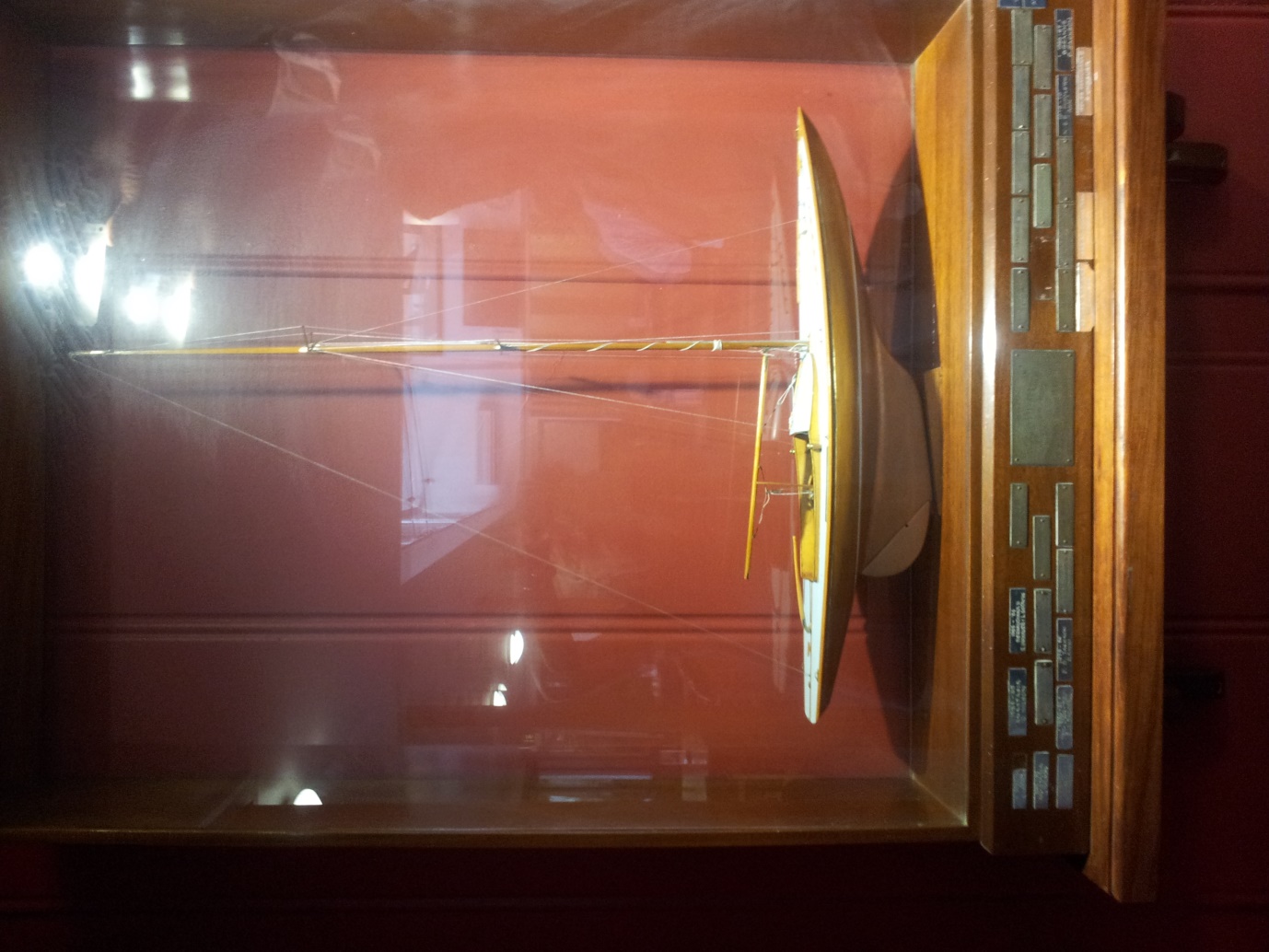 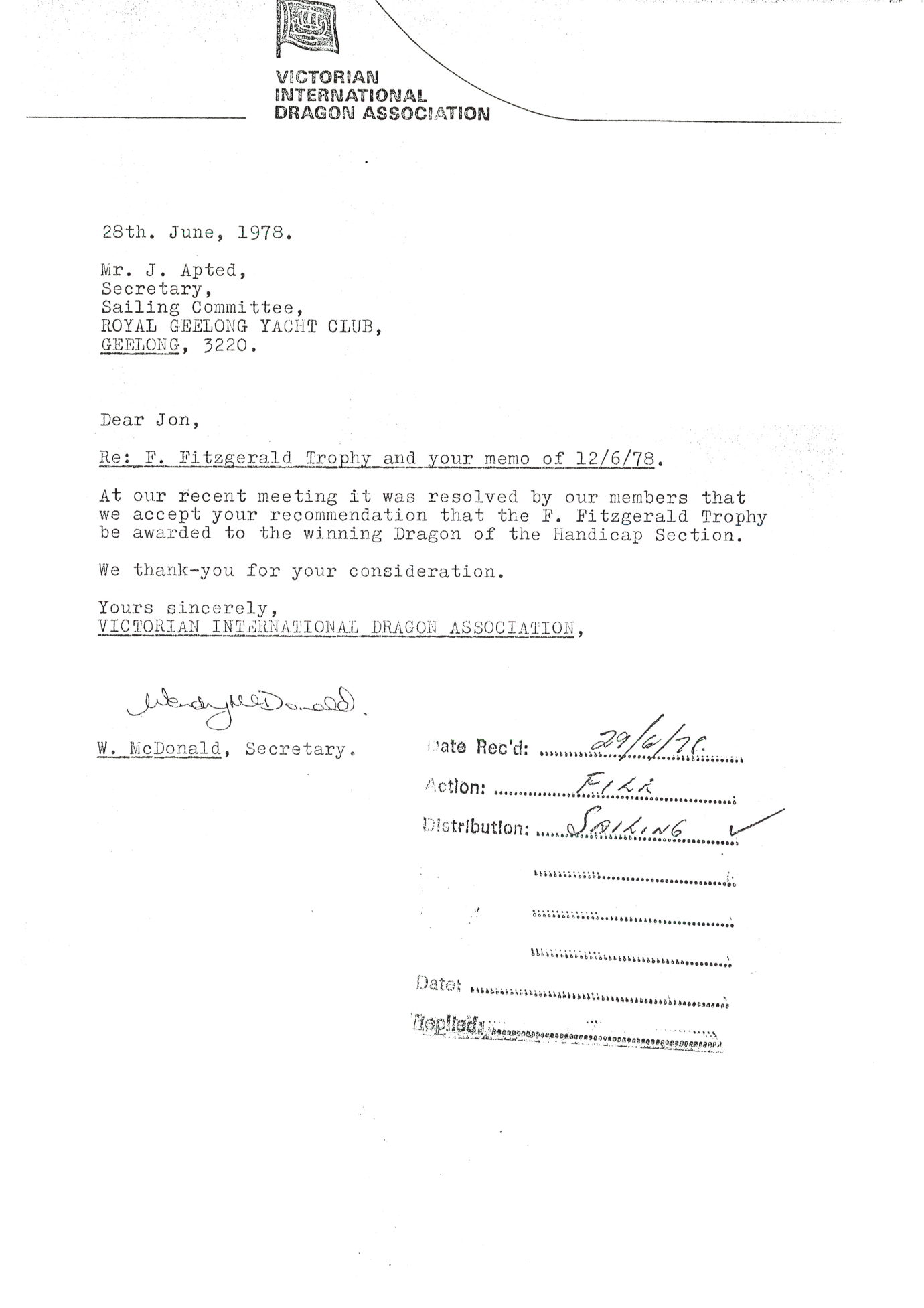 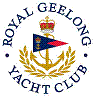 Royal Geelong Yacht Club Inc.Est 1859Trophy Deed of Gift.Trophy Deed of Gift.Trophy:Fred Fitzgerald Memorial TrophyPresented by:Fitzgerald FamilyDate:1961For:Dragon Windward / Leeward Aggregate WinnerRemarks / RevisionsDragon Scale mode of “Sea Joy II”, owned by Fred Fitzgerald.1978 Reallocated to Dragon Handicap WinnerClick here for a list of RecipientsClick here for a list of Recipients